www.greenschoolprishtine.weebly.com	Shkolla e Gjelbër-Prishtinë	Planifikimi dhe realizimi i aktiviteteve edukativo arsimore për muajin Shkurt 2015	KlasaVII  apo klubi    “ Teknologët e rinj “, lënda mësimore Teknologji –TIKMësimdhënësi :  Kumrie Maqedonci                                                                                                                                                  Vërtetoi:DataFotot e aktivitetitFotot e aktivitetitPërshkrimi i aktivitetit    11.02.2015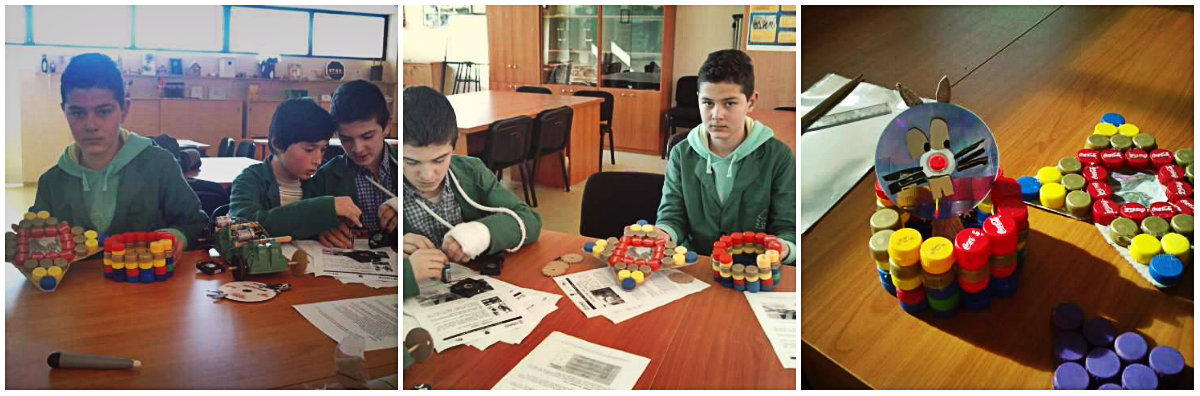  Aktiviteti me materialet plastike Në këtë aktivitet punuan nxënësit e klasës VII/1 :Valon KuletaFestim AsllaniEdon Gashi Aktiviteti me materialet plastike Në këtë aktivitet punuan nxënësit e klasës VII/1 :Valon KuletaFestim AsllaniEdon Gashi